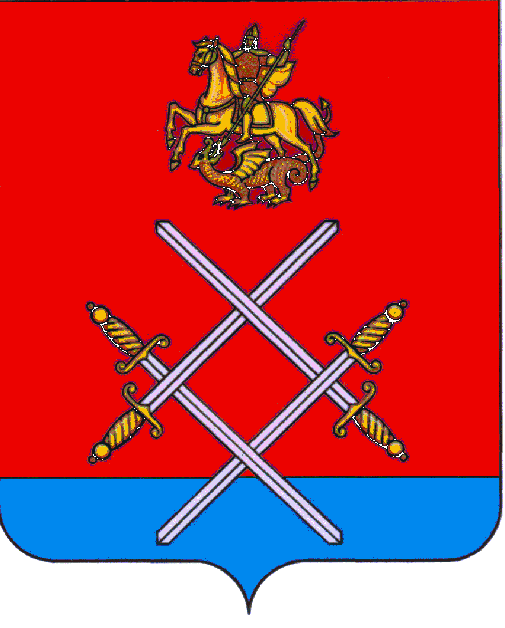 ГЛАВА РУЗСКОГО ГОРОДСКОГО ОКРУГАМОСКОВСКОЙ ОБЛАСТИПОСТАНОВЛЕНИЕот 20.07.2017 № 964Об утверждении Порядка деятельности специализированной службы по вопросам похоронного дела в Рузском городском округе 	В соответствии с  Федеральным законом от 12.01.1996 № 8-ФЗ «О погребении и похоронном деле», Федеральным законом от 06.10.2003 № 131-ФЗ «Об общих принципах организации местного самоуправления в Российской Федерации», Законом Московской области от 17.07.2007г. № 115/2007-ОЗ «О погребении и похоронном деле в Московской области», с целью  выбора юридического лица для присвоения ему статуса специализированной службы, деятельность которой направлена на оказание ритуальных услуг согласно гарантированного перечня услуг по погребению, руководствуясь Уставом Рузского муниципального района Московской области, постановляю:Утвердить Порядок деятельности специализированной службы по вопросам похоронного дела в Рузском городском округе (прилагается).Опубликовать настоящее постановление в газете "Красное Знамя" и разместить на официальном сайте Рузского городского округа в сети "Интернет".Контроль за исполнением настоящего постановления возложить на заместителя Главы администрации Рузского городского округа Л.А. Урмана.Глава городского округа                                                                             М.В. ТархановУтвержденпостановлением Главы Рузского городского округаМосковской областиот 20.07.2017г. № 964ПОРЯДОКДЕЯТЕЛЬНОСТИ СПЕЦИАЛИЗИРОВАННОЙ СЛУЖБЫПО ВОПРОСАМ ПОХОРОННОГО ДЕЛА ВРУЗСКОМ ГОРОДСКОМ ОКРУГЕ1. Общие положения	1.1. Специализированная служба по вопросам похоронного дела (далее – специализированная служба) - организация, уполномоченная нормативно-правовым актом администрации Рузского городского округа Московской области оказывать услуги согласно гарантированного перечня услуг по погребению, на основании итогов проведения открытого конкурса.	1.2. Специализированная служба в своей деятельности руководствуется Федеральным законом от 12.01.1996 № 8-ФЗ "О погребении и похоронном деле", Законом Московской области от 17.07.2007 № 115/2007-ОЗ "О погребении и похоронном деле в Московской области", иными нормативными правовыми актами Российской Федерации, Московской области, Рузского городского округа в сфере погребения и похоронного дела и Порядком деятельности специализированной службы по вопросам похоронного дела в Рузском городском округе (далее - Порядок).2. Основные требования к специализированной службе по вопросам похоронного дела2.1. Специализированная служба должна иметь:1) на праве собственности, аренды или другом законном основании специально оборудованные помещения (похоронные бюро или дома, пункты приема заказов и т.д.), обеспечивающие в соответствии с требованиями стандартов надлежащие условия размещения диспетчерской службы для приема заказов на оказание услуг по погребению и иных ритуальных услуг, а также возможность выбора лицами, взявшими на себя обязанность осуществить погребение умершего, оказываемых ритуальных услуг.2) вывеску со следующей обязательной информацией: фирменное наименование (наименование) своей организации, указание места ее нахождения (юридический адрес), а также режим работы.2.2. В помещении специализированной службы, где осуществляется прием заказов на оказание услуг по погребению и иных ритуальных услуг, должна находиться в доступном для обозрения месте следующая обязательная информация:1) Указ Президента Российской Федерации от 29.06.1996 №1001 "О гарантиях прав граждан на предоставление услуг по погребению умерших";2) Федеральный закон "О погребении и похоронном деле";3) Закон Российской Федерации "О защите прав потребителей";4) Закон Московской области "О погребении и похоронном деле в Московской области";5) гарантированный перечень услуг по погребению;6) сведения о порядке оказания гарантированного перечня услуг по погребению на безвозмездной и платной основе;7) перечень услуг по погребению на безвозмездной основе в соответствии со ст. 9  Федерального закона от 12.01.1996 № 8-ФЗ «О погребении и похоронном деле»:8) список (с адресами и телефонами) иных специализированных служб по вопросам похоронного дела, расположенных на территории Рузского городского округа  (если таковые имеются);9) прейскуранты цен (тарифов) на оказываемые услуги по погребению и иные ритуальные услуги;10) образцы (модели) изготавливаемых и реализуемых предметов похоронного назначения либо альбомы (каталоги) с цветными фотографиями их образцов (моделей);11) Правила работы кладбищ на территории Рузского городского округа;12) оформленная в установленном порядке книга отзывов и предложений, которая предоставляется по первому требованию лица, взявшего на себя обязанность осуществить погребение умершего;13) адрес и телефон уполномоченного органа местного самоуправления в сфере погребения и похоронного дела и уполномоченного органа Московской области в сфере погребения и похоронного дела.Аналогичная информация о специализированной службе должна быть представлена в наглядной и доступной форме также в случаях, когда оказание услуг по погребению и иных ритуальных услуг осуществляется вне постоянного места нахождения объекта похоронного назначения - передвижными приемными пунктами, выездными бригадами и т.п.2.3. При выезде на дом агенты специализированной службы должны иметь при себе: служебное удостоверение, альбом (каталог) с цветными фотографиями образцов (моделей) предметов, необходимых для погребения, и образцов оформления мест захоронения, утвержденный в установленном порядке прейскурант цен (тарифов) на оказываемые ритуальные услуги и предметы похоронного назначения, бланки счетов-заказов на оформление заказов на услуги по погребению и иные ритуальные услуги.2.4. При оформлении заказов на услуги по погребению и иные ритуальные услуги агенты специализированной службы обязаны:1) своевременно в наглядной и доступной форме довести до сведения лица, взявшего на себя обязанность осуществить погребение, необходимую и достоверную информацию об оказываемых ритуальных услугах (в том числе об оказании на безвозмездной основе гарантированного перечня услуг по погребению), обеспечивающую возможность правильного выбора услуг и товаров похоронного назначения;2) заполнять бланки строгой отчетности, утвержденные в установленном порядке при оформлении заказов на услуги по погребению и иные ритуальные услуги без использования контрольно-кассовой техники.2.5. Специализированная служба обязана обеспечить наличие единообразных и четко оформленных ценников на реализуемые предметы похоронного назначения, подписи материально ответственного лица и печати организации.2.6. Качество услуг по погребению, оказываемых согласно гарантируемому перечню услуг по погребению, должно соответствовать требованиям, устанавливаемым постановлением Главы Рузского городского округа. Качество оказываемых специализированной службой иных ритуальных услуг должно удовлетворять требованиям, установленным договором между специализированной службой и лицом, взявшим на себя обязанность осуществить погребение умершего.При отсутствии в договоре условий о качестве ритуальной услуги специализированная служба обязана оказать услугу в соответствии с целями, для которых услуга такого рода обычно используется.Если при заключении договора специализированная служба была поставлена лицом, взявшим на себя обязанность осуществить погребение умершего, в известность о конкретных целях оказания услуги, специализированная служба обязана оказать услугу, пригодную для использования в соответствии с этими целями.Если законом или иным нормативным правовым актом Российской Федерации, принятым в соответствии с законом, предусмотрены обязательные требования к качеству услуги, специализированная служба обязана оказать ритуальную услугу, соответствующую этим требованиям.2.7. Специализированная служба обязана иметь работников, заключивших с ней трудовые договоры.2.8. Специализированная служба обеспечивает формирование и сохранность архивного фонда документов по приему и исполнению заказов на оказываемые услуги по погребению и иные ритуальные услуги.2.9. Специализированная служба вправе заключать прижизненные договоры на услуги, связанные с погребением умершего, а также договоры по устройству и содержанию мест захоронения. 2.10. Специализированная служба по вопросам похоронного дела вправе предоставлять услуги по погребению сверх гарантированного перечня за счет средств близких родственников, законного представителя умершего или иного лица, взявшего на себя обязанность осуществить погребение умершего.2.11 Специализированная служба по вопросам похоронного дела, оказывающая услуги по приему заказов и заключению договоров на организацию похорон, обязана обеспечить режим работы справочно-информационной службы (ежедневно с 8.00 до 17.00), режим работы агентской службы (ежедневно с 8.00 до 17.00).2.12. Специализированная служба несет ответственность за ненадлежащее оказание ритуальных услуг в соответствии с законодательством.       2.13. Специализированная служба обеспечивает соблюдение персоналом Правил техники безопасности и Правил противопожарной безопасности.2.14. Контроль за деятельностью специализированной службы осуществляют уполномоченный орган местного самоуправления в сфере погребения и похоронного дела и уполномоченный орган Московской области в сфере погребения и похоронного дела.3. Исполнение специализированной службой гарантий погребения3.1. Специализированная служба обязана оказывать содействие лицу, взявшему на себя обязанность осуществить погребение умершего, в исполнении волеизъявления умершего о погребении его тела (останков) или праха на указанном им месте с учетом места смерти, наличия на указанном им месте погребения свободного земельного участка, а также с учетом заслуг умершего перед обществом и государством.3.2. Специализированная служба по первому требованию лица, взявшего на себя обязанность осуществить погребение умершего, обязана оказывать на безвозмездной основе услуги по погребению, гарантированные перечнем, в соответствии с действующим законодательством.Отказ специализированной службы в оказании гарантированного перечня услуг по погребению на безвозмездной основе в связи с отсутствием у них необходимых средств или по другим основаниям недопустим.3.3. В случае отказа лица, взявшего на себя обязанность осуществить погребение умершего, от права на оказание на безвозмездной основе гарантированного перечня услуг по погребению (либо части услуг из гарантированного перечня), данные услуги оказываются специализированной службой на платной основе.3.4. Гарантированный перечень услуг по погребению на безвозмездной основе, оказываемый специализированной службой, включает:1) оформление документов, необходимых для погребения:медицинского свидетельства о смерти;свидетельства о смерти и справки о смерти, выдаваемых в органах записи актов гражданского состояния (далее - органы ЗАГС);2) предоставление и доставку гроба и других предметов, необходимых для погребения, включая погрузо-разгрузочные работы;3) перевозку тела (останков) умершего на автокатафалке от места нахождения тела (останков) в морг и до кладбища, 4) погребение:копку могилы для погребения и оказание комплекса услуг по погребению (в том числе захоронению урны с прахом);предоставление и установку похоронного ритуального регистрационного знака с надписью (фамилия, имя, отчество умершего; даты его рождения и смерти).4. Специализированная служба обязана:    4.1. Оказывать услуги по погребению согласно гарантированного перечня услуг по погребению на безвозмездной основе в соответствии со ст. 9  Федерального закона от 12.01.1996 № 8-ФЗ «О погребении и похоронном деле»:-  оформление документов, необходимых для погребения;- предоставление и доставка гроба и других предметов, необходимых для погребения;-  перевозка тела (останков) умершего на кладбище;-  погребение.4.2. Осуществлять погребение умерших, не имеющих супруга, близких родственников, иных родственников либо законного представителя, а также при отсутствии других лиц, взявших на себя обязанность осуществить погребение в соответствии со ст. 12  Федерального закона от 12.01.1996 № 8-ФЗ «О погребении и похоронном деле».4.3. Осуществлять погребение умерших, личность которых не установлена органами внутренних дел, на отведенных для таких случаев участках общественного кладбища в соответствии со ст. 9 Федерального закона от 12.01.1996 № 8-ФЗ «О погребении и похоронном деле».  4.4. Услуги, оказываемые специализированной службой при погребении умерших, указанных в пунктах 4.1. и 4.2. настоящего раздела, включают:оформление документов, необходимых для погребения;облачение тела;предоставление гроба;перевозку умершего в морг и на кладбище;погребение.4.5. Стоимость услуг, указанных в п.п. 4.1., 4.2., 4.3. определяется администрацией Рузского городского округа Московской области по согласованию с отделением Пенсионного фонда Российской Федерации и Фонда социального страхования Российской Федерации, а также органом исполнительной власти Московской области в сфере государственного регулирования тарифов и возмещается в порядке, предусмотренном пунктом 3 статьи 9 Федерального закона от 12.01.1996 № 8-ФЗ «О погребении и похоронном деле».5. Оказание специализированной службой услугпо эксгумации и перезахоронению умерших5.1. Эксгумация и перезахоронение останков умершего могут производиться по обращению супруга умершего или родственников умершего, а также по требованию правоохранительных органов на основании постановления об эксгумации.При наличии возражений супруга умершего или родственников умершего эксгумация и перезахоронение производятся на основании решения суда о проведении эксгумации (статья 178 Уголовно-процессуального кодекса Российской Федерации).5.2. Эксгумация останков погребенного с целью их перезахоронения допускается по обращению лица, ответственного за захоронение только в соответствии с санитарно-эпидемиологическими и экологическими требованиями, при получении положительного решения уполномоченного органа в сфере погребения и похоронного дела в Рузском городском округе. Для проведения эксгумации в специализированную службу представляются следующие документы:1) заявление установленного образца о согласии супруга умершего или родственников умершего об эксгумации и перезахоронении умершего;2) санитарно-эпидемиологическое заключение об отсутствии особо опасных инфекционных заболеваний умершего;3) свидетельство о смерти.Специализированная служба в случае необходимости вправе затребовать дополнительные документы. Исключение допускается в особых случаях, в частности, когда эксгумация останков производится по требованию следственных органов и прокуратуры.5.3. Эксгумация и перезахоронение производятся на платной основе.6. Ответственность Специализированной службыЗа неисполнение либо ненадлежащее исполнение требований законодательства Московской области в сфере погребения и похоронного дела Специализированная служба несет ответственность, установленную действующим законодательством.